PENNSYLVANIAPUBLIC UTILTY COMMISSIONHarrisburg, PA  17105-3265							Public Meeting held April 6, 2017Commissioners Present:	Gladys M. Brown, Chairman	Andrew G. Place, Vice Chairman	John F. Coleman, Jr.	Robert F. Powelson	David W. SweetPennsylvania Public Utility Commission		:		R-2016-2531550Office of Consumer Advocate				:		C-2016-2566526Office of Small Business Advocate			:		C-2016-2567115							:	v.						:							:Citizens’ Electric Company				:of Lewisburg PA					:							:							:Pennsylvania Public Utility Commission		:		R-2016-2531551Office of Consumer Advocate				:		C-2016-2566522Office of Small Business Advocate			:		C-2016-2567132							:	v.						:							:Wellsboro Electric Company				:ORDER	BY THE COMMISSION:		We adopt as our action the Recommended Decision of Administrative Law Judges Joel H. Cheskis and Andrew M. Calvelli, dated February 21, 2017;	THEREFORE,	IT IS ORDERED:	1.	That Citizens’ Electric Company of Lewisburg, PA shall not place into effect the rates contained in Supplement No. 110 to Tariff Electric – Pa. P.U.C. No. 14 which was submitted on August 31, 2016 at Docket Number R-2016-2531550.	2.	That Wellsboro Electric Company shall not place into effect the rates contained in Supplement No. 102 to Tariff Electric – Pa. P.U.C. No. 8 which was submitted on August 31, 2016 at Docket Number R-2016-2531551.	3.	That the Joint Petitions for Settlement filed at Docket Numbers R-2016-2531550 and R-2016-2531550 and dated February 10, 2017 are approved in their entirety without modification because they are in the public interest and are supported by substantial evidence.	4.	That Citizens’ Electric Company of Lewisburg PA shall file a tariff supplement with the Commission, reflecting the rates set forth in its proposed compliance tariff attached to the Citizens’ Electric Company of Lewisburg PA Joint Petition for Settlement as Attachment C, to become effective on one day’s notice.	5.	That Wellsboro Electric Company shall file a tariff supplement with the Commission, reflecting the rates set forth in its proposed compliance tariff attached to the Wellsboro Electric Company Joint Petition for Settlement as Attachment C, to become effective on one day’s notice.	6.	That after Citizens’ Electric Company of Lewisburg PA files the required tariff supplement set forth in Paragraph 4 of this Order, the investigation concerning Citizens’ Electric Company of Lewisburg PA at Docket Number R-2016-2531550 shall be terminated and marked closed.	7.	That after Citizens’ Electric Company of Lewisburg PA files the required tariff supplement set forth in Paragraph 4 of this Order, the Complaint filed by the Office of Consumer Advocate against Citizens’ Electric Company of Lewisburg PA on September 14, 2016, at Docket Number C-2016-2566526, shall be terminated and marked closed.	8.	That after Citizens’ Electric Company of Lewisburg PA files the required tariff supplement set forth in Paragraph 4 of this Order, the Complaint filed by the Office of Small Business Advocate against Citizens’ Electric Company of Lewisburg PA on September 19, 2016, at Docket Number C-2016-2567115, shall be terminated and marked closed.	9.	That after Wellsboro Electric Company files the required tariff supplement set forth in Paragraph 5 of this Order, the investigation concerning Wellsboro Electric Company at Docket Number R-2016-2531551 shall be terminated and marked closed.	10.	That after Wellsboro Electric Company files the required tariff supplement set forth in Paragraph 5 of this Order, the Complaint filed by the Office of Consumer Advocate against Wellsboro Electric Company on September 14, 2016, at Docket Number C-2016-2566522, shall be terminated and marked closed.	11.	That after Wellsboro Electric Company files the required tariff supplement set forth in Paragraph 5 of this Order, the Complaint filed by the Small Business Advocate against Wellsboro Electric Company on September 19, 2016, at Docket Number C-2016-2567132, shall be terminated and marked closed.							BY THE COMMISSION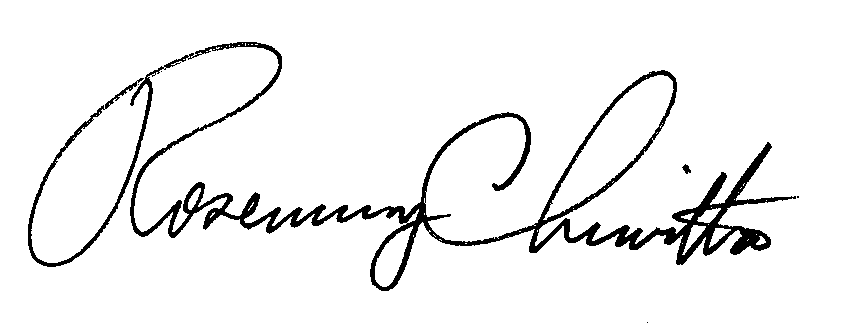 Rosemary ChiavettaSecretary(SEAL)ORDER ADOPTED:	April 6, 2017ORDER ENTERED:	April 6, 2017